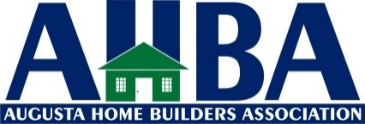 Application for MembershipCompany Name_________________________________________________    Date:__________________Business Address________________________________________________________________________                     City _______________________ State______ Zip Code___________e-mail________________Contact Person_________________________________Title_______________Phone:_________________Phone Number__________________Fax_______________e-mail____________________________Tell us about your company/products/services____________________________________________________Sponsored by_______________________________________________________________________________Agreement to AHBA:I agree to abide by the Constitution and By-Laws of the Augusta Home Builders Association, of the National Association of Home Builders of the United States with which it is affiliated, and of the affiliated Home Builders Association of Virginia.  A remittance of $590 or $490 representing my annual membership dues in the affiliated associations accompanies this application.  A reminder that dues payments to Augusta Home Builders Association are not deductible as charitable contributions for federal income tax purposes.  However, dues payments may be deductible as ordinary and necessary business expense, subject to exclusion for lobbying activity.  Because a portion of your dues is used for lobbying by NAHB, HBAV and Augusta Home Builders Association, 9.7% of the State dues, or $57.23 (if paying $590) or $47.53 (if paying $490) and $9.70 (if affiliate)is not deductible for income tax purposes, and 18% of the National dues or $35.64 is not deductible if Builder or Associate (any classification) and $2.70 is not deductible if Affiliate.  An Associate or Builder (Class A) paying $590 in 2023 will not be able to deduct $92.87 and Associate or Builder (Not Class A) paying $490 will not be able to deduct $83.17.  An affiliate paying $100 will not be able to deduct $11.40 (2023 Tax Year)Signature of applicant____________________________________________________________________________________                      Please make membership check payable to AHBA, Inc. and mail to address below or give it to your member sponsor.                                                               AHBA   --  P.O. Box 36, Waynesboro, VA  22980  (Phone 540-942-4644). Business Activity Codes:  Enter the member’s most important business activities from the list of codes below                                              (enter up to 3 different codes).  Note:  For “other” associate (code Z), you must fill in                                                the blank for Other business Classification if that member is to receive Builder Magazine.Builder Member 			Associate Member 			Subcontractors and Specialty Classification				   Classification			      Trade Contractors______A. Single Family Spec/Tract Building	L.  Accounting				W1 Carpentry WorkB1 Single Family General Contracting	M1 Architecture			W2 Electrical WorkB2 Single Family Custom Building	M2 Engineering				W3 Masonry, Stone Work, Tile Setting,										        PlasteringC Multifamily Building (Condo/Coop)	M3 Planner or Designer			W4 LandscapingD Multifamily Building/Ownership	N Legal Services				WS Plumbing, Heating, and A/C    (rental units)E Multifamily General Contracting	O Computer Products & Services	W6 Roofing, Siding & Sheet Metal WorkF Remodeling – Residential		P1 Commercial Banking/Thrift Inst.	W7 Painting and Paper HangingG Remodeling – Commercial		P2  Mortgage Banking			W8 Floor Laying & Other Floor WorkH Commercial Building (Own Account)	R Marketing, Advertising or PR		W9 Concrete WorkI Commercial General Contracting	S Building Material Manufacturing	WA Excavation WorkJ Land Development			T Property Management	`	WC Land SurveyorK Manufacturing of Modular/Panelized/ U Real Estate				WD Security Systems    Log Homes				Y Utilities				WZ Other Subcontractor (specify)					Z Other (specify)Wholesale Dealers/Distributor							Retail Dealers/DistributorX1 Appliances									V1 AppliancesX2 Building Materials/Lumber							V2 Building Materials/LumberX3 Floor Coverings								V3 Floor CoveringsX4 Paint/Wall Coverings								V4 Paint/Wall CoveringsX5 Other Wholesale Dealership (specify)						V5 Other Retail Dealership (specify)Annual Dollar Volume:Enter the member’s approximate annual dollar volume of new residential construction/development, using the following codes:     0 – under $500,000		2 - $1 million - $4,999,999		4 - $10 million or over                                  1 - $500,000 - $999,999	3 - $5 million - $9,999,999		5 – No construction activityAnnual Number of Residential Dwelling Units Built in past 12 months:Enter the member’s approximated number of units built using the following codes: 0 units			3)  11 – 25 units				5) 101 – 5001 – 10			4) 26 – 100 				6) Over 500Total Paid Employees:  Enter the total employees in the blanks provided.  Include the member in your total figure.Business Title:  Enter the code that best describes the member’s business title, using the following codes: 1   President				  4  Sales and Marketing Manager/Director	7  Owner/Princinal or Partner 2   VP/General Manager 		  5  Architect/Designer or Engineer		8   Other (specify) 3   Construction Superintendent	  6  Financial Manager/Director     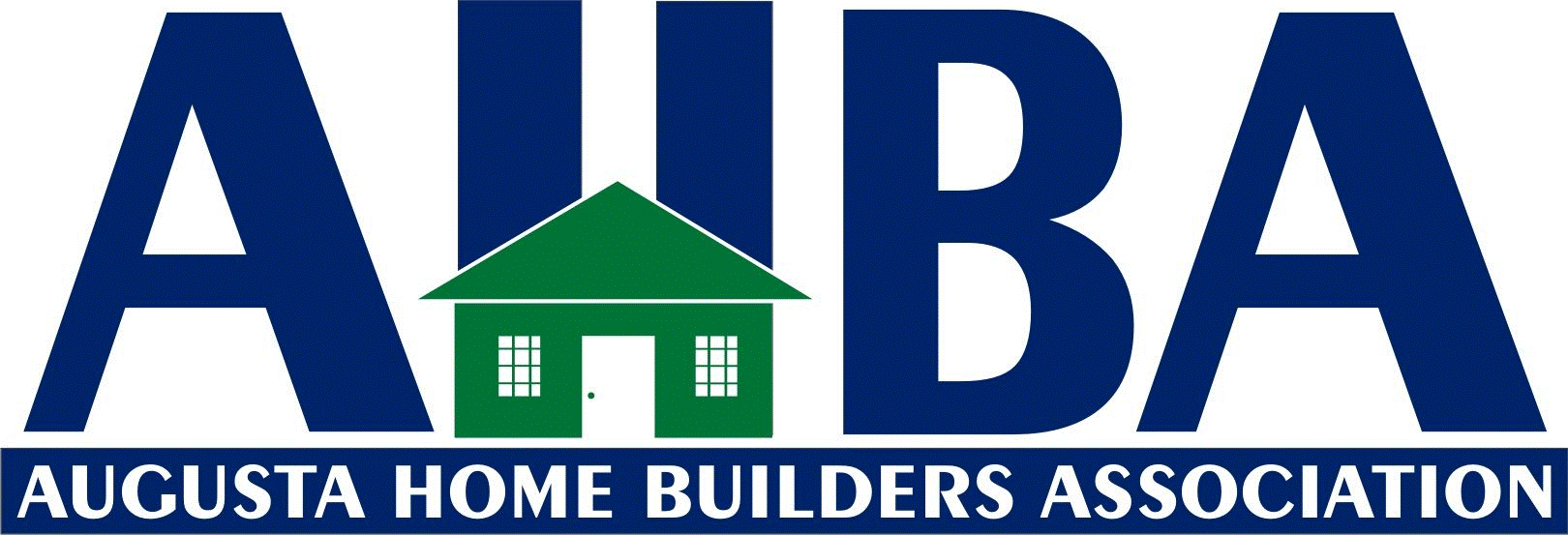 Committee ListPlease consider serving on one of the committees below and check the box by the committee you are willing to serve on.  Return with application.  Thank you for your participation.Golf Tournament– Chairman - Thomas Shields, Jr.  This committee is responsible for our annual golf tournament which includes organization of tournament, sponsorships, and door prizes.Public Relations/Programs Committee – Co-Chair Hannah Shields Wood Public Relations and Membership Committees work together to coordinate our monthly meeting guest speakers and programs for the year.  They are tasked to come up with new and interesting topics for the membership meetings, and work together to increase membership through drives while retaining existing members.  They meet the 1st Wednesday of each month at 4 P.M. at Fishin Pig in Waynesboro.Building and Public Affairs Committee – Chair, Scott WilliamsThis committee has been established to be AHBA’s advocate with the local governments and boards. This committee will meet or speak with local governments on behalf of our Association or its members when help is needed with a project or to advocate for certain causes. One key project that this committee will advocate for on a continual basis is one that focuses on efforts that can help keep our building and lot costs in line.  Meeting times and location to be determined.